MITGLIEDSCHAFTS-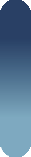 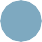 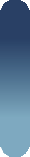 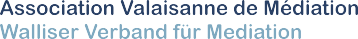 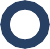 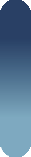 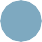 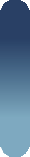 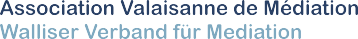 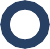 FORMULARMITGLIEDIch beantrage die Mitgliedschaft als: aktives Mitglied (Artikel 3, Punkt 1 der Statuten)              passives Mitglied (Artikel 3, Punkt 2 der Statuten)Als aktives Mitglied lege ich diesem Antrag folgende Unterlagen:eine Kopie meines Diploms als Mediator, Mediatorin (GPM, UNIGE, usw.)eine Kopie meiner Anerkennung durch: den Schweizerischen Dachverband Mediation (SDM) die Schweizer Kammer für Wirtschaftsmediation (SKWM)  den Schweizerischen Anwaltsverband (SAV)KONTAKTINFORMATIONEN	für aktive und passive MitgliederNachname  Vorname  Strasse PLZ, Ort  Telefon  E-Mail-Adresse   ANMELDUNGEN	nur für aktive MitgliederDie nachfolgenden Informationen werden auf der Website veröffentlicht. Bitte geben Sie nur die Informationen an, die Sie mitteilen möchten.Nachname Vorname Strasse der Mediationseinrichtung                Festnetznummer  Mobilenumer  E-Mail Webseite          Online-Mediation möglich Bereiche der Mediation (Kreuzen Sie bitte alle Bereiche an, in denen Sie tätig sind.)      Paare      KMU/Institution    Familie    Handel    Nachfolge     Nachbarschaft       Täter-Opfer-Ausgleich    Gesundheit    Immobilien Gesprochene Sprachen:  Französisch   Deutsch   Italienisch    Englisch andere   DIPLOM GRUNDAUSBILDUNG, IN MEDIATION ODER IN HELFENDEN BEZIEHUNGENBeispiel: Hochschulabschluss in Mediation am Hochschulinstitut Kurt Bösch (IUKB, Bramois)VERMITTLUNGSBEZOGENE ANERKENNUNGENBeispiel: Mitglied im Schweizerischen Dachverband Mediation (SDM)Mit meiner Unterschrift verpflichte ich mich, jährlich den meinem Mitgliedsstatus entsprechenden Mitgliedsbeitrag zu entrichten. Ferner ermächtige ich den WVfM, meine Kontaktdaten an die Dachverbän de (SDM, SKWM, usw.) weiterzuleiten.Bitte senden Sie das ausgefüllte Dokument und ein Foto (jpeg) an folgende Adresse: info@avdm.chOrt und Datum                                                                                                                                            Unterschrift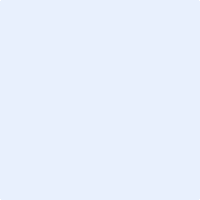 